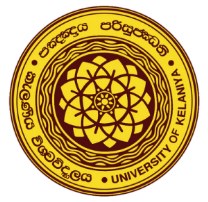 UNIVERSITY OF KELANIYA – SRI LANKAAPPLICATION – TEMPORARY ACADEMIC POSTSPost:  Temporary Demonstrator Department / Center/ Unit : Center for Sustainability Solutions (CSS)  Name in Full : 	Rev./Dr./Mr./Mrs./Miss (delete whichever is not applicable)Name with Initials : 	Permanent Address : 	Tel:		Fax:		E-Mail:	Work Address :       	Date of Birth : 	Age as on Closing date of Applications : Year : Months : Days :	..			……..		Civil Status : 		Citizenship :		(State whether by descent or by registration)National Identity Card No : 		Details of Secondary Education :Higher Education  (First Degree and Postgraduate Degree (s) (Transcripts should be attached)Subjects offered for the first degree:		3. 			4. 	State whether first Degree is a Special (Honours) Degree or a General Degree?Details of Medals, Prizes & Scholarships etc. (During the Period in the University & Postgraduate Studies)     (If space is not sufficient use separate sheet of the same size and evidence such awards needs to be    attached to the end.)Research and Publications (Evidence need to be attached to the end.)Present Post and InstitutionDate of Appointment: 	Salary Scale: 	Salary Step: 	(State whether a Permanent Post or a Temporary / Contract Appointment)Experience (state previous appointments with post held and duration)(If space is not sufficient use separate sheet and attach to the end)Extra-Curricular activities: (lifelong)(If space is not sufficient use separate sheet attach to the end)Proficiency in Languages (Tick correct cage)Names and addresses of two non-related referees:             (2)I hereby declare that the particulars furnished by me in the application are true and accurate. I am also aware that if any particulars contained herein are found to be false or incorrect I am liable to disqualification if the inaccuracy is discovered before the selection and dismissal without any compensation if the inaccuracy is discovered after the appointment.Signature of Applicant : ………………………………	Date : …………………………………Please attach photocopies of the relevant certificates and other Documents to the application.Name of School /CollegeFromToExamination PassUniversity/InstitutionFrom – To(with dates)Degree(Class Obtained)Number of CreditsEffective Date of the DegreesEffective Date of the Degrees11.1First Degree11.2Postgraduate DegreesMain area of studyEffective date11.2Postgraduate DegreesI.Number of Research and Publications in refereed journals(Full paper published)II.Number of peer reviewed Presentation with evidence at national/ International Conferences/ SymposiaNumber of peer reviewed Presentation with evidence at national/ International Conferences/ SymposiaPublished as full papersPublished in abstracts formPresented III. Citation of the applicant’s work by others in books and refereed journalsIV.Number of Books/ Book chapter in the relevant field.V.Number of MonographsVI.Others if any (please specify)PostInstitutionDuration17.1Teaching at University level17.2Research in recognized Institution17.3Professional experienceWrittenWrittenWrittenWrittenWrittenSpokenSpokenSpokenSpokenSpokenLanguageVery GoodGoodSatisfactoryNormalWeakVery GoodGoodSatisfactoryNormalWeakSinhalaTamilEnglishOther